                                İL TERTİP KOMİTESİ TOPLANTI TUTANAĞI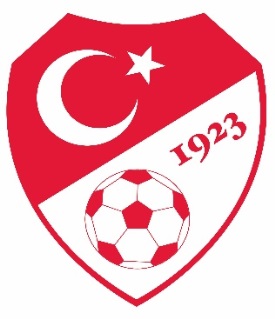 Karar No: 2022 – 2023 / 1028.02.2023 Salı günü saat 17:30 da Berkan KESKİN başkanlığında İl Tertip Komitesi  toplanarak aşağıdaki kararlar alınmıştır.1- Doğu ve Güneydoğu illerimizi etkileyen deprem felaketi nedeniyle Türkiye Futbol Federasyonunca alınan karar gereği 12.02.2023 günü  oynanması gerekirken ertelenen Murgul Belediyespor-Ardanuçspor U-14 ligi müsabakasının 04.03.2023 tarihinde Murgul İlçe Stadında saat 13:00 da oynanmasına;2-18.02.2023 ve 19.02.2023 tarihlerinde oynanması gerekirken ertelenen Amatör lig 8.Hafta müsabakalarının aşağıdaki tabloda belirtilen gün ve saatte oynanmasına;            3-Bu haftadan itibaren oynanacak olan tüm Amatör lig ve U-14 ligi müsabakalarının tarih ve saatlerinin Her hafta pazartesi günü İl Tertip Komitesi tarafından açıklanmasına;             4-Alınan kararların GSİM,ASKF Başkanlığı,TFFHGD,TFSKD ve ilgili kulüplere bildirilmesine oy çokluğu ile karar verilmiştir.          Başkan 	                     Başkan V.	                   Başkan Yardımcısı                   Sekreter                                        Berkan KESKİN                     Alim ÇELİK                      Mehmet BAŞKÖYLÜ              Egemen ÇETİN                          (TFF İl Temsilcisi )             (ASKF Temsilcisi)                 (GSİM Temsilcisi)            (TFFHGD Temsilcisi)                                           Üye                                                      Üye                                                          Üye               Recep POLAT                                     Coşkun ÖZTÜRK	                            Adnan SONBAY                                        (Kulüp  Temsilcisi)                              (Kulüp Temsilcisi)                                   (Kulüp Temsilcisi)                8. HAFTASAHASAATTARİHBORÇKA SPORKEMALPAŞA SPORBORÇKA12:0005.03.2023SAVŞAT GENÇLİK SKARDANUÇ SPORARDANUÇ13:0005.03.2023MURATLI HUDUT SKARTVİN ÇORUH SPORBORÇKA13:0004.03.2023ARHAVİ GENÇLİK SKMURGUL BELEDİYE SKARHAVİ13:0004.03.2023